2020 年度部门决算公开文本中国人民政治协商会议河北省大城县委员会二〇二一年十一月中国人民政治协商会议河北省大城县委员会2020 年度部门决算公开文本目    录第一部分   部门概况一、部门职责二、机构设置第二部分   2020 年部门决算情况说明一、收入支出决算总体情况说明二、收入决算情况说明三、支出决算情况说明四、财政拨款收入支出决算总体情况明五、一般公共预算“三公”经费支出决算情况说明六、预算绩效情况说明七、机关运行经费情况八、政府采购情况九、国有资产占用情况十、其他需要说明的情况第三部分   名词解释第四部分   2020 年度部门决算报表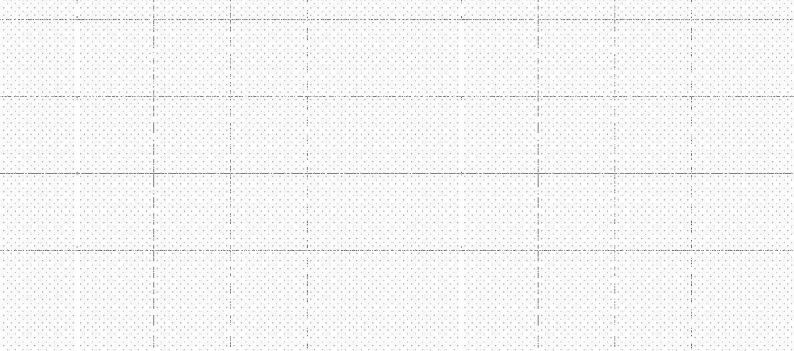 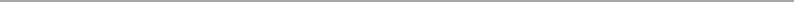 一、部门职责人民政协是我国最广泛的爱国统一战线组织 ，是共产党领导的多党合作和政治协商制度的重要组织形式。政协大城县委员 会，是政协全国委员会的地方组织，按照政协章程规定，主要履行 政治协商 、 民主监督和参政议政三大职能。( 一 ) 组织召开政协大城县委员会全体会议 ，审议和通过有关的报告和决议；组织召开政协常委会议 ，就县委、县政协的大政方针和重要工作进行协商讨论。( 二) 组织委员开展视察、考察、参观和调查研究活动 ，对全县各项工作落实情况实施民主监督，提出意见和建议；积极了解和反映社情民意，协助党政部门化解矛盾，沟通思想，以促进决策的民主化和科学化。(三) 以政协提案、建议案等形式向县委、县政府反映群众关心的热点、难点问题，为全县经济发展和社会 稳定献计出力。( 四 ) 加强机关和委员的学习教育 ，提高委员素质。抓好文 史资料的调查、征集、编写工作，大力挖掘我县文化遗产，t提高大城知名度。二、机构设置从决算编报单位构成看，纳入 2020 年度本部门决算汇编范 围的独立核算单位 (以下简称“单位”) 共 1 个，具体情况如下：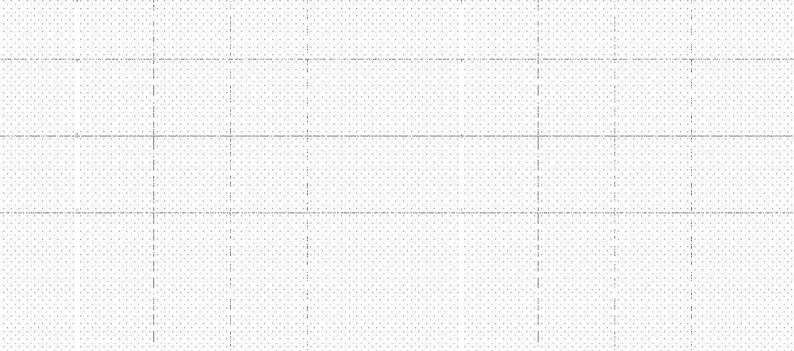 一、收入支出决算总体情况说明本部门 2020 年度收、支总计 (含结转和结余) 525.36 万元。 与 2019 年度决算相比，收支各减少 61.28 万元，下降 10.45%，主要原因是本着厉行节约的要求，压减经费支出。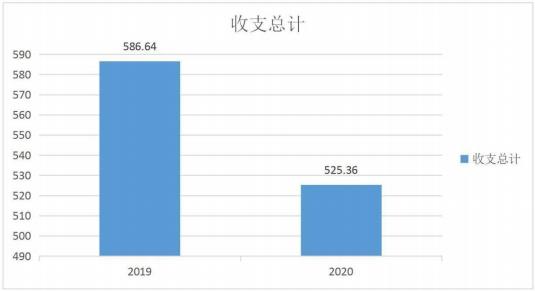 2019-2020 年收支总计对比情况 (图 1)二、收入决算情况说明本部门 2020 年度本年收入合计 525.36 万元，其中：财政拨 款收入 525.36 万元，占 100%；事业收入 0 万元，占 0%；经营收 入 0 万元，占 0%；其他收入 0 万元，占 0%。如图所示: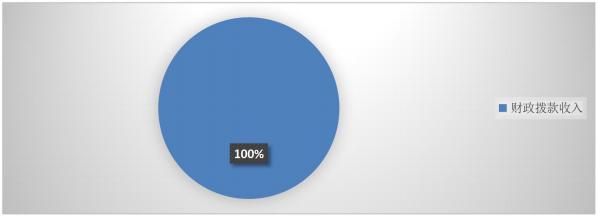 三、支出决算情况说明本部门 2020 年度本年支出合计 525.36 万元，其中：基本支 出 451.64 万元，占 85.97%；项目支出 73.72 万元，占 14.03%；经营支出 0 万元，占 0%。如图所示：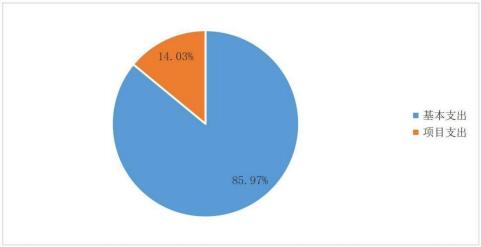 图 3：支出决算构成情况四、财政拨款收入支出决算总体情况说明(一) 财政拨款收支与 2019 年度决算对比情况本部门 2020 年度财政拨款收支均为一般公共预算财政拨款， 其中本年收入 525.36 万元,比 2019 年度减少 55.88 万元，降低   9.61%，主要是本着厉行节约的要求，减少经费支出；本年支出525.36 万元，减少 61.28 万元，降低 10.45%，主要是本着厉行 节约的要求，减少经费支出。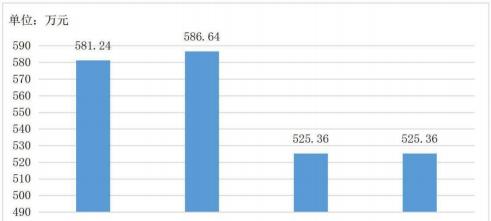 2019 年决算收入     2019 年决算支出   2020 年决算收入  2020 年决算支出图 4：财政拨款收支与 2019 年度决算对比情况(二) 财政拨款收支与年初预算数对比情况本部门 2020 年度一般公共预算财政拨款收入 525.36 万元， 完成年初预算的 80.94%,比年初预算减少 123.71 万元，决算数 小于预算数主要原因是本着厉行节约的要求，压减经费支出；本 年支出 525.36 万元，完成年初预算的 80.94%, 比年初预算减少 123.71 万元，决算数小于预算数主要原因是主要是本着厉行节 约的要求，压减经费支出。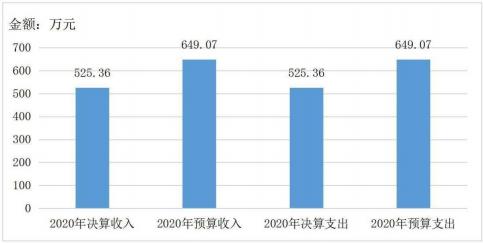 图 5：财政拨款收支与年初预算数对比情况(三) 财政拨款支出决算结构情况。2020 年度财政拨款支出 525.36 万元，主要用于以下方面：一般公共服务 (类) 支出 411.91 万元， 占 78.41%；社会保障 和就业 (类) 支出 89.72 万元，占 17.08%；卫生健康 (类) 支 出 13.89 万元，占 2.64%；农林水支出 1 万元，占 0.19%；住房 保障 (类) 支出 8.85 万元， 占 1.68%。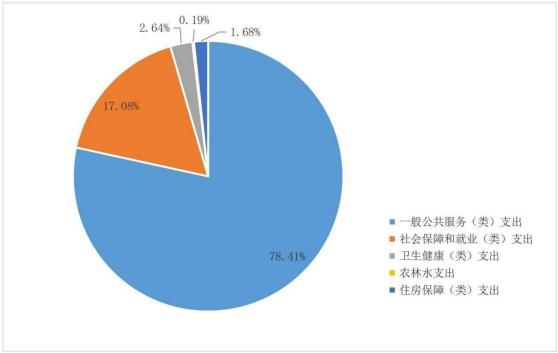 图 6：财政拨款支出决算结构情况(四) 一般公共预算基本支出决算情况说明2020 年度财政拨款基本支出 451.64 万元，其中：人员经费388.18 万元，主要包括基本工资、津贴补贴、奖金、伙食补助 费、绩效工资、机关事业单位基本养老保险缴费、职业年金缴费、  职 工基本医疗保险缴费、公务员医疗补助缴费、住房公积金、医 疗 费、其他社会保障缴费、其他工资福利支出、离休费、退休费、抚恤金、生活补助、医疗费补助、奖励金、其他对个人和家庭的 补助支出；公用经费 63.47 万元，主要包括办公费、印刷费、 咨询费、手续费、水费、 电费、邮电费、取暖费、物业管理费、 差旅费、因公出国 (境) 费用、维修 (护) 费、租赁费、会议费、  培 训费、公务接待费、专用材料费、劳务费、委托业务费、工会经 费、福利费、公务用车运行维护费、其他交通费用、税金及附加 费用、其他商品和服务支出、办公设备购置、专用设备购置、信 息网络及软件购置更新、公务用车购置、其他资本性支出。五、一般公共预算“三公” 经费支出决算情况说明(一)  “三公”经费财政拨款支出决算总体情况说明本部门 2020 年度“三公”经费财政拨款支出预算为 21.5 万元，支出决算为18.19 万元，完成预算的84.60%,较预算减少 3.31 万元，降低15.4%，主要是本着厉行节约的要求，减少“三公经 费”支出；较 2019 年度减少 19.05 万元，降低 51.15%，主要是 本着厉行节约的要求，减少“三公经费”支出。(二)  “三公”经费财政拨款支出决算具体情况说明 1.因 公出国 (境) 费。本部门 2020 年因公出国 (境) 费支出 0 万元，完成预算的100%。因公出国 (境) 团组 0 个、共 0 人、 参加其他单位组织的因公出国 (境) 团组 0 个、共 0 人/无本单   位组织的出国 (境) 团组。因公出国 (境) 费支出较预算增加0 万元，增长 0%,主要是与预算持平；较上年增加 0 万元，增长 0%,主要是与 2019 年度决算支出持平。2.公务用车购置及运行维护费。本部门 2020 年公务用车购 置及运行维护费支出 17.16 万元，完成预算的 88%，较预算减少 2.34 万元，降低 12%,主要是本着厉行节约的要求，减少“三公 经费”支出；较上年减少 18.09 万元，降低 51.32%,主要是本着 厉行节约的要求，减少“三公经费”支出。其中：公务用车购置费支出：本部门 2020 年度公务用车购置量 0辆，发生“公务用车购置”经费支出 0 万元。公务用车购置费支 出较预算增加 0 万元，增长 0%,主要是与预算持平；较上年增 加 0 万元，增长 0%,主要是与2019 年度决算支出持平。公务用车运行维护费支出：本部门 2020 年度单位公务用车 保有量 5 辆,发生运行维护费支出 17.16 万元。公车运行维护费 支出较预算减少 2.34 万元，降低 12%,主要是本着厉行节约的要 求，减少“三公经费”支出；较上年减少2.09 万元，降低 10.86%， 主要是本着厉行节约的要求，减少“三公经费”支出。3.公务接待费。本部门 2020 年公务接待费支出 1.03 万元， 完成预算的 51.5%。发生公务接待共 4 批次、85 人次。公务接待费 支出较预算减少 0.97 万元，降低 48.5%,主要是本着厉行节约的  要求，减少“三公经费”支出；较上年度减少 0.97 万元，降低 48.5%,主要是本着厉行节约的要求，减少“三公经费”支出。六、预算绩效情况说明(一) 预算绩效管理工作开展情况。根据预算绩效管理要求，本部门组织对 2020 年度项目支出 全面开展绩效自评，其中，一般公共预算项目 9 个，共涉及资金 73.72 万元， 占一般公共预算支出总额的 100%；政府性基金预算项目 0 个，共涉及资金 0 万元， 占政府性基金预算支出总额的 0%。(二)  部门决算中项目绩效自评结果。本部门在今年部门决算公开中反映政协九届四次会议、建档 立卡贫困户扶贫帮扶、文史资料等项目绩效自评结果。(1)政协九届四次会议项目自评综述：根据年初设定的绩效 目标，政协九届四次会议项目绩效自评得分为 100 分 (绩效自评 表附后) 。全年预算数为 30 万元，执行数为 24.26 万元，完成 预算的 80.87%。项目绩效目标完成情况：完成。项目支出绩效自评表(  2020  年度)(2)建档立卡贫困户扶贫帮扶项目自评综述：根据年初设定   的绩效目标，建档立卡贫困户扶贫帮扶项目绩效自评得分为100   分 (绩效自评表附后) 。全年预算数为 1 万元，执行数为 1 万元，完成预算的 100%。项目绩效目标完成情况：完成。(3)文史资料项目自评综述：根据年初设定的绩效目标，文   史资料项目绩效自评得分为 100 分 (绩效自评表附后) 。全年预算数为 17.5 万元，执行数为 13.45 万元，完成预算的 76.86%。 项目绩效目标完成情况：完成。项目支出绩效自评表(  2020  年度)(三) 财政评价项目绩效评价结果无(四) 部门整体绩效自评结果。本部门对 2020 年度部门整 体绩效进行自评价， 自评得分 94 分，评价等级为优。部门 (单位) 整体绩效自评表(  2020 年度)七、机关运行经费情况本部门 2020 年度机关运行经费支出 63.47 万元，比2019 年 度减少 2.74 万元，降低 4.14%。主要原因是本着厉行节约的要 求，压减经费支出。八、政府采购情况本部门 2020 年度政府采购支出总额 0 万元，从采购类型来看，政府采购货物支出 0 万元、政府采购工程支出 0 万元、政府 采购服务支出 0 万元。授予中小企业合同金 0 万元， 占政府采   购支出总额的 0%，其中授予小微企业合同金额 0 万元， 占政府   采购支出总额的 0%。九、国有资产占用情况截至 2020 年 12 月 31 日，本部门共有车辆 5 辆，与上年持   平，主要是厉行节约经费。其中，副部 (省) 级及以上领导用车 0   辆，主要领导干部用车 0 辆，机要通信用车 4 辆，应急保障用   车 1 辆，执法执勤用车 0 辆，特种专业技术用车 0 辆，离退休干 部用车 0 辆，其他用车 0 辆，其他用车主要是 0 辆；单位价值 50 万元以上通用设备 0 台 (套) ， 比上年无增减 变化 ，单位价值 100 万元以上专用设备 0 台 (套) ， 比上年无  增减变化。十、其他需要说明的情况1. 本部门 2020 年度未发生政府性基金预算、国有资本经营 预算收支及结转结余情况，故政府性基金预算财政拨款收入支出 决 算、国有资本经营预算财政拨款支出决算等表以空表列示。2. 由于决算公开表格中金额数值应当保留两位小数，公开 数据为四舍五入计算结果，个别数据合计项与分项之和存在小数 点 后差额，特此说明。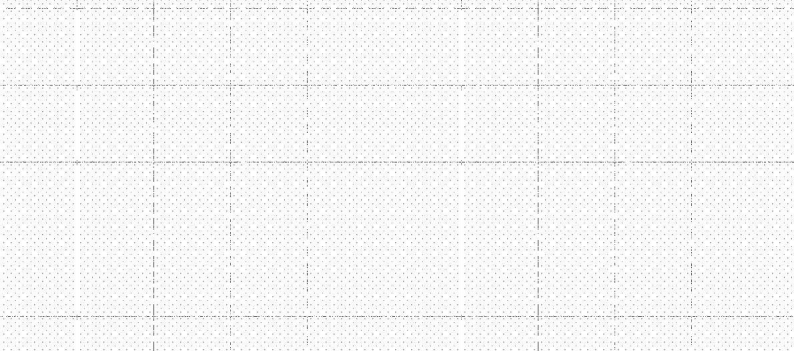 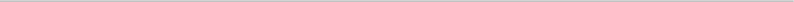 ( 一) 财政拨款收入：本年度从本级财政部门取得的财政拨款， 包括一般公共预算财政拨款和政府性基金预算财政拨款。(二) 事业收入：指事业单位开展专业业务活动及辅助活动所取 得的收入。(三) 其他收入：指除上述“财政拨款收入”“事业收入” “经营收入”等以外的收入。( 四 ) 年初结转和结余：指以前年度尚未完成、结转到本年 仍按原规定用途继续使用的资金 ，或项 目 已完成等产生的结余资 金。(五) 结余分配：指事业单位按照事业单位会计制度的规定 从 非财政补助结余中分配的事业基金和职工福利基金等。(六) 年末结转和结余：指单位按有关规定结转到下年或以 后 年度继续使用的资金，或项目已完成等产生的结余资金。(七) 基本支出：填列单位为保障机构正常运转、完成日常 工 作任务而发生的各项支出。(八) 项目支出：填列单位为完成特定的行政工作任务或事 业 发展目标，在基本支出之外发生的各项支出(九) 基本建设支出：填列由本级发展与改革部门集中安排 的用于购置固定资产、战略性和应急性储备、土地和无形资产，  以 及购建基础设施、大型修缮所发生的一般公共预算财政拨款支出和政府性基金预算财政拨款支出，不包括财政专户管理资金以 及 各类拼盘自筹资金等。(十) 其他资本性支出： 填列由各级非发展与改革部门集中 安排的用于购置固定资产、战备性和应急性储备、土地和无形资 产，以及购建基础设施、大型修缮和财政支持企业更新改造所发 生 的支出。(十一)  “三公”经费：指部门用财政拨款安排的因公出国 	(境) 费、公务用车购置及运行费和公务接待费。其中，因公出 国 (境) 费反映单位公务出国 (境) 的国际旅费、国外城市间交 通费、住宿费、伙食费、培训费、公杂费等支出；公务用车购置 及运行费反映单位公务用车购置支出 (含车辆购置税、牌照费)  及按规定保留的公务用车燃料费、维修费、过桥过路费、保险费、  安 全奖励费用等支出；公务接待费反映单位按规定开支的各类公 务 接待 (含外宾接待) 支出。(十二) 其他交通费用：填列单位除公务用车运行维护费以 外的其他交通费用。如公务交通补贴、租车费用、出租车费用，  飞 机、船舶等燃料费、维修费、保险费等。(十三) 公务用车购置：填列单位公务用车车辆购置支出 (含车 辆购置税、牌照费) 。(十四 ) 其他交通工具购置：填列单位除公务用车外的其他 各类交通工具 (如船舶、飞机等) 购置支出 (含车辆购置税、牌 照 费) 。(十五) 机关运行经费： 指为保障行政单位 (包括参照公务 员法管理的事业单位) 运行用于购买货物和服务的各项资金 ，包 括办公及印刷费、邮电费、差旅费、会议费、福利费、 日常维修费、 专用材料以及一般设备购置费、办公用房水电费、办公用房取暖 费、办公用房物业管理费、公务用车运行维护费以及其他费用。(十六) 经费形式:按照经费来源，可分为财政拨款、财政 性资金基本保证、财政性资金定额或定项补助、财政性资金零补助 四类。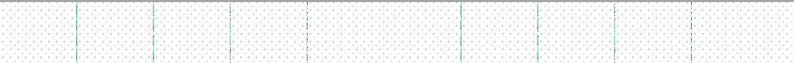 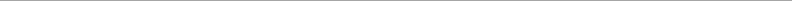 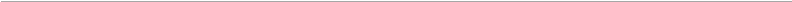 注：本表反映部门 (或单位) 本年度的总收支和年末结转结余情况。本套报表金额单位转换时可能存在尾数误差。收入决算表部门：中国人民政治协商会议河北省大城县委员会公开 02 表金额单位：万元注：本表反映部门本年度取得的各项收入情况。支出决算表部门： 中国人民政治协商会议河北省大城县委员会公开 03 表 金额单位：万元注：本表反映部门本年度各项支出情况。财政拨款收入支出决算总表部门：  中国人民政治协商会议河北省大城县委员会公开 04 表金额单位：万元一般公共预算财政拨款支出决算表部门： 中国人民政治协商会议河北省大城县委员会公开 05 表 金额单位：万元一般公共预算财政拨款基本支出决算表部门： 中国人民政治协商会议河北省大城县委员会公开 06 表 金额单位：万元一般公共预算财政拨款“三公”经费支出决算表部门： 中国人民政治协商会议河北省大城县委员会公开 07 表金额单位：万元注：本表反映部门本年度“三公”经费支出预决算情况。其中：预算数为“三公”经费全年预算数， 反映按规定程序调整后的预算数；决算数是包括当年一般公共预算财政拨款和以前年度结转资金安排 的实际支出。政府性基金预算财政拨款收入支出决算表部门： 中国人民政治协商会议河北省大城县委员会公开 08 表 金额单位：万元注：本表反映部门本年度政府性基金预算财政拨款收入、支出及结转结余情况。  本部门本年度无相 关收情况，按要求空表列示。国有资本经营预算财政拨款支出决算表公开 09 表部门：  中国人民政治协商会议河北省大城县委员会                               金额单位：万元注：本表反映部门本年度国有资本经营预算财政拨款收入、支出及结转结余情况。本部门本年度 无相关收情况，按要求空表列示。序号单位名称单位基本性质经费形式1中国人民政治协商会议河北省大城县委员会(本级)行政单位财政拨款项目名称政协九届四次会议政协九届四次会议政协九届四次会议政协九届四次会议政协九届四次会议政协九届四次会议政协九届四次会议主管部门大城县政协大城县政协大城县政协实施单位大城县政协大城县政协大城县政协项目资金(万元)年初预算数全年预算数全年执行数分值执行率得分项目资金(万元)年度资金总额303024.261080.87%100项目资金(万元)其中： 当年财政拨款303024.26——上年结转资金上年结转资金———其他资金其他资金———年 度 总 体 目标预期目标预期目标预期目标预期目标预期目标预期目标实际完成情况实际完成情况实际完成情况实际完成情况实际完成情况实际完成情况实际完成情况年 度 总 体 目标召开政协九届四次会议会议时长 2 天 ，预算 30 万元召开政协九届四次会议会议时长 2 天 ，预算 30 万元召开政协九届四次会议会议时长 2 天 ，预算 30 万元召开政协九届四次会议会议时长 2 天 ，预算 30 万元召开政协九届四次会议会议时长 2 天 ，预算 30 万元召开政协九届四次会议会议时长 2 天 ，预算 30 万元完成九届四次会议完成九届四次会议完成九届四次会议完成九届四次会议完成九届四次会议完成九届四次会议完成九届四次会议绩 效 指 标一级指 标二级指标三级指标三级指标三级指标年度 指标值实际 完成值分值分值得分得分偏差原因分析及 改进措施偏差原因分析及 改进措施绩 效 指 标产出指 标数量指标会议议题讨论效果会议议题讨论效果会议议题讨论效果≥95%≥95%10101010绩 效 指 标产出指 标数量指标指标 2：指标 2：指标 2：绩 效 指 标产出指 标数量指标… …… …… …绩 效 指 标产出指 标质量指标会议完成质量会议完成质量会议完成质量100%100%10101010绩 效 指 标产出指 标质量指标指标 2：指标 2：指标 2：绩 效 指 标产出指 标质量指标… …… …… …绩 效 指 标产出指 标时效指标政协会议周期政协会议周期政协会议周期2 天2 天10101010绩 效 指 标产出指 标时效指标指标 2：指标 2：指标 2：绩 效 指 标产出指 标时效指标… …… …… …绩 效 指 标产出指 标成本指标控制成本控制成本控制成本≤30 万24.2620202020绩 效 指 标产出指 标成本指标指标 2：指标 2：指标 2：绩 效 指 标产出指 标成本指标… …… …… …绩 效 指 标效益指 标经济效益 指标指标 1：指标 1：指标 1：绩 效 指 标效益指 标经济效益 指标指标 2：指标 2：指标 2：绩 效 指 标效益指 标经济效益 指标… …… …… …绩 效 指 标效益指 标社会效益 指标受益人群受益人群受益人群≥95%≥95%101099绩 效 指 标效益指 标社会效益 指标指标 2：指标 2：指标 2：绩 效 指 标效益指 标社会效益 指标… …… …… …绩 效 指 标效益指 标生态效益 指标指标 1：指标 1：指标 1：绩 效 指 标效益指 标生态效益 指标指标 2：指标 2：指标 2：绩 效 指 标效益指 标生态效益 指标… …… …… …绩 效 指 标效益指 标可持续影响 指标长效健全机制长效健全机制长效健全机制健全健全20202020绩 效 指 标效益指 标可持续影响 指标指标 2：指标 2：指标 2：绩 效 指 标效益指 标可持续影响 指标… …… …… …绩 效 指 标满意度 指标服务对象满 意度指标会议满意度会议满意度会议满意度≥95%≥95%101099绩 效 指 标满意度 指标服务对象满 意度指标指标 2：指标 2：指标 2：绩 效 指 标满意度 指标服务对象满 意度指标… …… …… …总分总分总分总分总分总分总分总分1001009898项目名称项目名称建档立卡贫困户扶贫帮扶建档立卡贫困户扶贫帮扶建档立卡贫困户扶贫帮扶建档立卡贫困户扶贫帮扶建档立卡贫困户扶贫帮扶建档立卡贫困户扶贫帮扶建档立卡贫困户扶贫帮扶建档立卡贫困户扶贫帮扶建档立卡贫困户扶贫帮扶建档立卡贫困户扶贫帮扶建档立卡贫困户扶贫帮扶建档立卡贫困户扶贫帮扶主管部门主管部门大城县政协大城县政协大城县政协大城县政协大城县政协实施单位实施单位大城县政协办公室大城县政协办公室大城县政协办公室大城县政协办公室大城县政协办公室项目资金 (万元)项目资金 (万元)年初预算数全年预算数全年预算数全年执行数全年执行数分值分值执行率执行率得分项目资金 (万元)项目资金 (万元)年度资金总额年度资金总额111111010100%100%100项目资金 (万元)项目资金 (万元)其中： 当年财政拨款其中： 当年财政拨款11111———项目资金 (万元)项目资金 (万元)上年结转资金上年结转资金———项目资金 (万元)项目资金 (万元)其他资金其他资金———年 度 总 体 目标预期目标预期目标预期目标预期目标预期目标预期目标实际完成情况实际完成情况实际完成情况实际完成情况实际完成情况实际完成情况实际完成情况年 度 总 体 目标对贫困户日常和节日的慰问对贫困户日常和节日的慰问对贫困户日常和节日的慰问对贫困户日常和节日的慰问对贫困户日常和节日的慰问对贫困户日常和节日的慰问对贫困户慰问，资金发放到位对贫困户慰问，资金发放到位对贫困户慰问，资金发放到位对贫困户慰问，资金发放到位对贫困户慰问，资金发放到位对贫困户慰问，资金发放到位对贫困户慰问，资金发放到位绩 效 指 标一级指 标二级指标三级指标三级指标三级指标年度 指标值实际 完成值分值分值得分得分偏差原因分析及 改进措施偏差原因分析及 改进措施绩 效 指 标产出指 标数量指标发放贫困户数量发放贫困户数量发放贫困户数量5 户5 户20202020绩 效 指 标产出指 标数量指标指标 2：指标 2：指标 2：绩 效 指 标产出指 标数量指标… …… …… …绩 效 指 标产出指 标质量指标发放金额发放金额发放金额1 万1 万10101010绩 效 指 标产出指 标质量指标指标 2：指标 2：指标 2：绩 效 指 标产出指 标质量指标… …… …… …绩 效 指 标产出指 标时效指标发放及时到位发放及时到位发放及时到位及时及时10101010绩 效 指 标产出指 标时效指标指标 2：指标 2：指标 2：绩 效 指 标产出指 标时效指标… …… …… …绩 效 指 标产出指 标成本指标控制成本控制成本控制成本≤1 万1 万10101010绩 效 指 标产出指 标成本指标指标 2：指标 2：指标 2：绩 效 指 标产出指 标成本指标… …… …… …绩 效 指 标效益指 标经济效益 指标减轻贫困户经济负担 效果减轻贫困户经济负担 效果减轻贫困户经济负担 效果显著显著10101010绩 效 指 标效益指 标经济效益 指标指标 2：指标 2：指标 2：绩 效 指 标效益指 标经济效益 指标… …… …… …绩 效 指 标效益指 标社会效益 指标维护社会稳定维护社会稳定维护社会稳定显著显著10101010绩 效 指 标效益指 标社会效益 指标指标 2：指标 2：指标 2：绩 效 指 标效益指 标社会效益 指标… …… …… …绩 效 指 标效益指 标生态效益 指标指标 1：指标 1：指标 1：绩 效 指 标效益指 标生态效益 指标指标 2：指标 2：指标 2：绩 效 指 标效益指 标生态效益 指标… …… …… …绩 效 指 标效益指 标可持续影响 指标维护社会稳定，鼓励贫 困户脱贫信心效果维护社会稳定，鼓励贫 困户脱贫信心效果维护社会稳定，鼓励贫 困户脱贫信心效果显著显著10101010绩 效 指 标效益指 标可持续影响 指标指标 2：指标 2：指标 2：绩 效 指 标效益指 标可持续影响 指标… …… …… …绩 效 指 标满意度 指标服务对象满 意度指标发放人员满意度发放人员满意度发放人员满意度≥95%≥95%10101010绩 效 指 标满意度 指标服务对象满 意度指标指标 2：指标 2：指标 2：绩 效 指 标满意度 指标服务对象满 意度指标… …… …… …总分总分总分总分总分总分总分总分100100100100项目名称项目名称文史资料文史资料文史资料文史资料文史资料文史资料文史资料文史资料文史资料文史资料文史资料文史资料主管部门主管部门大城县政协大城县政协大城县政协大城县政协大城县政协实施单位实施单位大城县政协办公室大城县政协办公室大城县政协办公室大城县政协办公室大城县政协办公室项目资金 (万元)项目资金 (万元)年初预算数全年预算数全年预算数全年执行数全年执行数分值分值执行率执行率得分项目资金 (万元)项目资金 (万元)年度资金总额年度资金总额2517.517.513.4513.45101076.86%76.86%100项目资金 (万元)项目资金 (万元)其中： 当年财政拨款其中： 当年财政拨款2517.517.513.4513.45———项目资金 (万元)项目资金 (万元)上年结转资金上年结转资金———项目资金 (万元)项目资金 (万元)其他资金其他资金———年 度 总 体 目标预期目标预期目标预期目标预期目标预期目标预期目标实际完成情况实际完成情况实际完成情况实际完成情况实际完成情况实际完成情况实际完成情况年 度 总 体 目标绩 效 指 标一级指 标二级指标三级指标三级指标三级指标年度 指标值实际 完成值分值分值得分得分偏差原因分析及 改进措施偏差原因分析及 改进措施绩 效 指 标产出指 标数量指标印刷数量达标率印刷数量达标率印刷数量达标率≥2000 册≥2000 册10101010绩 效 指 标产出指 标数量指标指标 2：指标 2：指标 2：绩 效 指 标产出指 标数量指标… …… …… …绩 效 指 标产出指 标质量指标印刷质量达标率印刷质量达标率印刷质量达标率≥95%≥95%10101010绩 效 指 标产出指 标质量指标指标 2：指标 2：指标 2：绩 效 指 标产出指 标质量指标… …… …… …绩 效 指 标产出指 标时效指标按时完成按时完成按时完成按时按时10101010绩 效 指 标产出指 标时效指标指标 2：指标 2：指标 2：绩 效 指 标产出指 标时效指标… …… …… …绩 效 指 标产出指 标成本指标控制成本控制成本控制成本≤17.5 万13.4520202020绩 效 指 标产出指 标成本指标指标 2：指标 2：指标 2：绩 效 指 标产出指 标成本指标… …… …… …绩 效 指 标效益指 标经济效益 指标指标 1：指标 1：指标 1：绩 效 指 标效益指 标经济效益 指标指标 2：指标 2：指标 2：绩 效 指 标效益指 标经济效益 指标… …… …… …绩 效 指 标效益指 标社会效益 指标受益人群受益人群受益人群≥95%≥95%20201818绩 效 指 标效益指 标社会效益 指标指标 2：指标 2：指标 2：绩 效 指 标效益指 标社会效益 指标… …… …… …绩 效 指 标效益指 标生态效益 指标指标 1：指标 1：指标 1：绩 效 指 标效益指 标生态效益 指标指标 2：指标 2：指标 2：绩 效 指 标效益指 标生态效益 指标… …… …… …绩 效 指 标效益指 标可持续影响 指标长效健全机制长效健全机制长效健全机制健全健全10101010绩 效 指 标效益指 标可持续影响 指标指标 2：指标 2：指标 2：绩 效 指 标效益指 标可持续影响 指标… …… …… …绩 效 指 标满意度 指标服务对象满 意度指标群众满意度群众满意度群众满意度≥95%≥95%10101010绩 效 指 标满意度 指标服务对象满 意度指标指标 2：指标 2：指标 2：绩 效 指 标满意度 指标服务对象满 意度指标… …… …… …总分总分总分总分总分总分总分总分1001009898部门 (单位) 名称部门 (单位) 名称部门 (单位) 名称中国人民政治协商会议河北省大城县委员会中国人民政治协商会议河北省大城县委员会中国人民政治协商会议河北省大城县委员会中国人民政治协商会议河北省大城县委员会中国人民政治协商会议河北省大城县委员会中国人民政治协商会议河北省大城县委员会年度主要任务工作任务名称工作任务完成情况对 应 的 拟安排项目项目完成情况预算数 (万元)其中：执行数 (万元)其中：年度主要任务工作任务名称工作任务完成情况对 应 的 拟安排项目项目完成情况预算数 (万元)财政拨款执行数 (万元)财政拨款年度主要任务政协九届四次 会议完成政协九届四 次会议完成303024.2624.26年度主要任务建档立卡贫困 户扶贫帮扶完成建档立卡贫困户扶贫帮扶完成1111年度主要任务文史资料完成文史资料完成17.517.513.4513.45年度主要任务金额合计金额合计金额合计金额合计一级指标二级指标三级指标目标值目标值实际值权重自评得分自评得分部门管理 (40 分)资金投入预算完成率≥95%≥95%100%444部门管理 (40 分)资金投入预算调整率0080.94%444部门管理 (40 分)资金投入支出进度率≥ 100%≥ 100%100%444部门管理 (40 分)资金投入“三公经费”变动率≤0≤0-51.16%444部门管理 (40 分)资金投入结转结余变动率≤0≤00%444部门管理 (40 分)财务管理财务管理制度健全性健全健全健全111部门管理 (40 分)财务管理资金使用合规性合规合规合规333部门管理 (40 分)采购管理政府采购执行率≥95%≥95%0300部门管理 (40 分)资产管理资产管理规范性规范规范规范111部门管理 (40 分)人员管理在职人员控制率≤ 100%≤ 100%161%100信息管理预决算信息公开性按规定公开按规定公开33信息管理基础信息完备性完备完备11绩效管理绩效管理制度健全性健全健全11绩效管理绩效目标审核通过率100%100%22绩效管理绩效自评覆盖率100%100%11绩效管理绩效指标体系构建情况按要求构建按要求构建22重点工作管理重点工作制度健全性健全健全11部门产出 (40 分)数  量重点工作实际完成率100%100%1515部门产出 (40 分)数  量15部门产出 (40 分)质  量重点工作质量达标率100%100%1010部门产出 (40 分)质  量… …10部门产出 (40 分)时  效重点工作完成及时率100%100%1010部门产出 (40 分)时  效… …10部门产出 (40 分)成  本公用经费控制率≤ 100%100%54部门产出 (40 分)成  本… …5部门效果 (20 分)经济效益95%10部门效果 (20 分)社会效益98%1010部门效果 (20 分)生态效益95%10部门效果 (20 分)满意度≥90%97%109合  计合  计合  计--100-94-评价结论评价结论评价结论优优优优绩效目标完成的指标绩效目标完成的指标绩效目标完成的指标按照绩效自评工作要求完成各项目标指标按照绩效自评工作要求完成各项目标指标按照绩效自评工作要求完成各项目标指标按照绩效自评工作要求完成各项目标指标(超标完成的指标需说明偏差原因)(超标完成的指标需说明偏差原因)尚未完成的绩效指标与偏差程度尚未完成的绩效指标与偏差程度政府采购执行率没有完成尚未完成的绩效指标原因说明尚未完成的绩效指标原因说明2020 年度没有政府采购项目改进措施1. 对部门预算编制、预算执行与部门 决算等的措施严格按照财务要求预算编制、预算执行、决算等工作改进措施2. 对制度完善、人员管理、资产配置 等的措施健全完善财务管理制度，规范财务管理，充分发挥财务管理的监督核算、保障职能  制。定内部牵制管理制度，统一管理，分级负责，相互配合，相互制约。建立完善资 产配 置预算管理制度体系，进一步加强资产入口控制，提高资产使用效益。改进措施3. 其他措施无收入支出决算总表公开 01 表部门： 中国人民政治协商会议河北省大城县委员会金额单位：万元收入支出决算总表公开 01 表部门： 中国人民政治协商会议河北省大城县委员会金额单位：万元收入支出决算总表公开 01 表部门： 中国人民政治协商会议河北省大城县委员会金额单位：万元收入支出决算总表公开 01 表部门： 中国人民政治协商会议河北省大城县委员会金额单位：万元收入支出决算总表公开 01 表部门： 中国人民政治协商会议河北省大城县委员会金额单位：万元收入支出决算总表公开 01 表部门： 中国人民政治协商会议河北省大城县委员会金额单位：万元收入收入收入支出支出支出项目行次金额项目行次金额栏次1栏次2一、一般公共预算财政拨款收入1525.36一、一般公共服务支出32411.91二、政府性基金预算财政拨款收入2二、外交支出33三、 国有资本经营预算财政拨款收入3三、 国防支出34四、上级补助收入4四、公共安全支出35五、事业收入5五、教育支出36六、经营收入6六、科学技术支出37七、附属单位上缴收入7七、文化旅游体育与传媒支出38八、其他收入8八、社会保障和就业支出3989.729九、卫生健康支出4013.8910十、节能环保支出4111十一、城乡社区支出4212十二、农林水支出43113十三、交通运输支出4414十四、资源勘探工业信息等支出4515十五、商业服务业等支出4616十六、金融支出4717十七、援助其他地区支出4818十八、 自然资源海洋气象等支出4919十九、住房保障支出508.8520二十、粮油物资储备支出5121二十一、 国有资本经营预算支出5222二十二、灾害防治及应急管理支出5323二十三、其他支出5424二十四、债务还本支出5525二十五、债务付息支出5626二十六、抗疫特别国债安排的支出57本年收入合计27525.36本年支出合计58525.36使用非财政拨款结余28结余分配59年初结转和结余29年末结转和结余603061总计31525.36总计62525.36项目项目本年收入 合计财政拨款 收入上级 补助 收入事业 收入经营收入附属 单位 上缴 收入其他收入功能分 类科目 编码科目名称本年收入 合计财政拨款 收入上级 补助 收入事业 收入经营收入附属 单位 上缴 收入其他收入栏次栏次1234567合计合计525.36525.36201一般公共服务支出411.91411.9120102政协事务411.91411.912010201行政运行339.19339.192010202一般行政管理事务37.8637.862010204政协会议25.7325.732010205委员视察3.543.542010206参政议政5.605.6020110人力资源事务0.010.012011001行政运行0.010.01208社会保障和就业支出89.7289.7220805行政事业单位养老支出89.7289.722080501行政单位离退休59.9959.992080505机关事业单位基本养老保险缴费支出29.7329.73210卫生健康支出13.8913.8921011行政事业单位医疗13.8913.892101101行政单位医疗13.8913.89213农林水支出1.001.0021305扶贫1.001.002130599其他扶贫支出1.001.00221住房保障支出8.858.8522102住房改革支出8.858.852210201住房公积金8.858.85项目项目本年支出合 计基本支出项目支 出上缴 上级 支出经营 支出对附属单位补助支出功能分类科 目编码科目名称本年支出合 计基本支出项目支 出上缴 上级 支出经营 支出对附属单位补助支出栏次栏次123456合计合计525.36451.6473.72201一般公共服务支出411.91339.1972.7220102政协事务411.91339.1972.722010201行政运行339.19339.192010202一般行政管理事务37.8637.862010204政协会议25.7325.732010205委员视察3.543.542010206参政议政5.605.6020110人力资源事务0.010.012011001行政运行0.010.01208社会保障和就业支出89.7289.7220805行政事业单位养老支出89.7289.722080501行政单位离退休59.9959.992080505机关事业单位基本养老保险缴费支出29.7329.73210卫生健康支出13.8913.8921011行政事业单位医疗13.8913.892101101行政单位医疗13.8913.89213农林水支出1.001.0021305扶贫1.001.002130599其他扶贫支出1.001.00221住房保障支出8.858.8522102住房改革支出8.858.852210201住房公积金8.858.85收     入收     入收     入支     出支     出支     出支     出支     出支     出项目行次金额项目行次合计一般公共预算财政拨款政府性 基金预 算财政 拨款国 有 资 本 经 营 预 算 财政拨款栏次1栏次2345一、一般公共预算财政拨款1525.36一、一般公共服务支出33411.91411.91二、政府性基金预算财政拨款2二、外交支出34三、 国有资本经营财政拨款3三、 国防支出354四、公共安全支出365五、教育支出376六、科学技术支出387七、文化旅游体育与传媒支出398八、社会保障和就业支出4089.7289.729九、卫生健康支出4113.8913.8910十、节能环保支出4211十一、城乡社区支出4312十二、农林水支出441113十三、交通运输支出4514十四、资源勘探工业信息等支出4615十五、商业服务业等支出4716十六、金融支出4817十七、援助其他地区支出4918十八、 自然资源海洋气象等支出5019十九、住房保障支出518.858.8520二十、粮油物资储备支出5221二十一、 国有资本经营预算支出5322二十二、灾害防治及应急管理支出5423二十三、其他支出5525二十五、债务付息支出5726二十六、抗疫特别国债安排的支出58本年收入合计27525.36本年支出合计59525.36525.36年初财政拨款结转和结余28年末财政拨款结转和结余60一般公共预算财政拨款2961政府性基金预算财政拨款3062国有资本经营预算财政拨款3163总计32525.36总计64525.36525.36注：本表反映部门本年度一般公共预算财政拨款、政府性基金预算财政拨款和国有资本经营预算财政拨款的总收支和年末结转结余情况。注：本表反映部门本年度一般公共预算财政拨款、政府性基金预算财政拨款和国有资本经营预算财政拨款的总收支和年末结转结余情况。注：本表反映部门本年度一般公共预算财政拨款、政府性基金预算财政拨款和国有资本经营预算财政拨款的总收支和年末结转结余情况。注：本表反映部门本年度一般公共预算财政拨款、政府性基金预算财政拨款和国有资本经营预算财政拨款的总收支和年末结转结余情况。注：本表反映部门本年度一般公共预算财政拨款、政府性基金预算财政拨款和国有资本经营预算财政拨款的总收支和年末结转结余情况。注：本表反映部门本年度一般公共预算财政拨款、政府性基金预算财政拨款和国有资本经营预算财政拨款的总收支和年末结转结余情况。注：本表反映部门本年度一般公共预算财政拨款、政府性基金预算财政拨款和国有资本经营预算财政拨款的总收支和年末结转结余情况。注：本表反映部门本年度一般公共预算财政拨款、政府性基金预算财政拨款和国有资本经营预算财政拨款的总收支和年末结转结余情况。注：本表反映部门本年度一般公共预算财政拨款、政府性基金预算财政拨款和国有资本经营预算财政拨款的总收支和年末结转结余情况。项目项目本年支出本年支出本年支出功能分类科目 编码科目名称小计基本支出项目支出栏次栏次123合计合计525.36451.6473.72201一般公共服务支出411.91339.1972.7220102政协事务411.91339.1972.722010201行政运行339.19339.192010202一般行政管理事务37.8637.862010204政协会议25.7325.732010205委员视察3.543.542010206参政议政5.605.6020110人力资源事务0.010.012011001行政运行0.010.01208社会保障和就业支出89.7289.7220805行政事业单位养老支出89.7289.722080501行政单位离退休59.9959.992080505机关事业单位基本养老保险缴费支出29.7329.73210卫生健康支出13.8913.8921011行政事业单位医疗13.8913.892101101行政单位医疗13.8913.89213农林水支出1.001.0021305扶贫1.001.002130599其他扶贫支出1.001.00221住房保障支出8.858.8522102住房改革支出8.858.852210201住房公积金8.858.85人员经费人员经费人员经费公用经费公用经费公用经费公用经费公用经费公用经费科目编码科目名称决算数科目编码科目名称决算数科目编码科目名称决算数301工资福利支出326.60302商品和服务支出61.37307债务利息及费用支出30101基本工资126.0030201办公费11.0130701国内债务付息30102津贴补贴105.7030202印刷费30702国外债务付息30103奖金10.2430203咨询费310资本性支出2.1030106伙食补助费30204手续费31001房屋建筑物购建30107绩效工资3.4930205水费31002办公设备购置2.1030108机关事业单位基本养老保险缴费29.7330206电费31003专用设备购置30109职业年金缴费30207邮电费0.8131005基础设施建设30110职工基本医疗保险缴费13.8930208取暖费31006大型修缮30111公务员医疗补助缴费30209物业管理费31007信息网络及软件购置更新30112其他社会保障缴费0.8630211差旅费0.4931008物资储备30113住房公积金8.8530212因公出国 (境) 费用31009土地补偿30114医疗费30213维修 (护) 费4.6031010安置补助30199其他工资福利支出27.8430214租赁费31011地上附着物和青苗补偿303对个人和家庭的补助61.5830215会议费31012拆迁补偿30301离休费2.3230216培训费31013公务用车购置30302退休费56.71公务接待费1.0331019其他交通工具购置30303退职 (役) 费30218专用材料费31021文物和陈列品购置30304抚恤金30224被装购置费31022无形资产购置30305生活补助1.5830225专用燃料费31099其他资本性支出30306救济费30226劳务费1.44399其他支出30307医疗费补助30227委托业务费39906赠与30308助学金30228工会经费2.2239907国家赔偿费用支出30309奖励金30229福利费1.5039908对民间非营利组织和群众性自治组织补贴30310个人农业生产补贴30231公务用车运行维护费17.1639999其他支出30399其他对个人和家庭的补助0.9630239其他交通费用20.1730240税金及附加费用30299其他商品和服务支出0.95人员经费合计人员经费合计388.18公用经费合计公用经费合计公用经费合计公用经费合计公用经费合计63.47预算数预算数预算数预算数预算数预算数合计因公出国 (境) 费公务用车购置及运行费公务用车购置及运行费公务用车购置及运行费公务接待费合计因公出国 (境) 费小计公务用车购置费公务用车运行费公务接待费12345621.5019.5019.502.00决算数决算数决算数决算数决算数决算数合计因公出国 (境) 费公务用车购置及运行费公务用车购置及运行费公务用车购置及运行费公务接待费合计因公出国 (境) 费小计公务用车购置费公务用车运行费公务接待费78910111218.1917.1617.161.03项目项目年初结转和 结余本年收入本年支出本年支出本年支出年末结转和 结余功能分类科 目编码科目名称年初结转和 结余本年收入小计基本支出项目支出年末结转和 结余栏次栏次123456合计合计科目科目本年支出本年支出本年支出功能分类科目 编码科目名称小计基本支出项目支出栏次栏次123合计合计